Charge: To list the paragraphs in Appendix D of M-1002 that are the same requirements in 49 CFR Part 180 Subpart F as published in U.S. DOT final rulemaking HM-216B released 6/25/2012.Time Table: (submit to TCC by end of Q2 2021 or latest, August 2021)Meeting AgendaAnti-trust statementAttendanceRole call and updated team introOld BusinessReviewed items discussed with Ken Dorsey for guidance (included in last meeting minutes)New BusinessTracker Review Reviewed items on the Tracker (attached) for assignment.Items for Stub Sill, Heater Coil, and  Rule 88 have been added.Members are asked to review and contact members listed to participate or me to request any that remain blank – will review during our next meeting on 4/28 (after meeting with B. Sielbold on T5.32 – Item 4 below).Discussed concerns about inspection types to be reviewed in an ad hoc meeting on 4/14 (see item 3 below).Discussed the impact of potential changes in ownership definitions by PHMSA (as a specific item addressed in HM-216B as well as PHMSA interpretation to Wells Fargo from 2019).   Will need to avoid issues with potential change (See items 1 & 2 below)Homework Items:L. Loman to provide 2019 PHMSA interpretations on lining/car owner requirements. D. Welch to provide proposed new PHMSA definitions of Coating/Service Equipment/Tank car Owners.D. Welch to issue a Doodle poll to meet on the afternoon of April 14th to review impact on definitions from Appendices T & W.D. Welch to request a meeting with B. Siebold to review interaction with T5.32 (including J. Schultz and L. Loman).Addendum Homework Item 1 – sent by L. Loman on 4/7 and attached to these minutesHomework Item 2 – shown below, full document attached to these minutes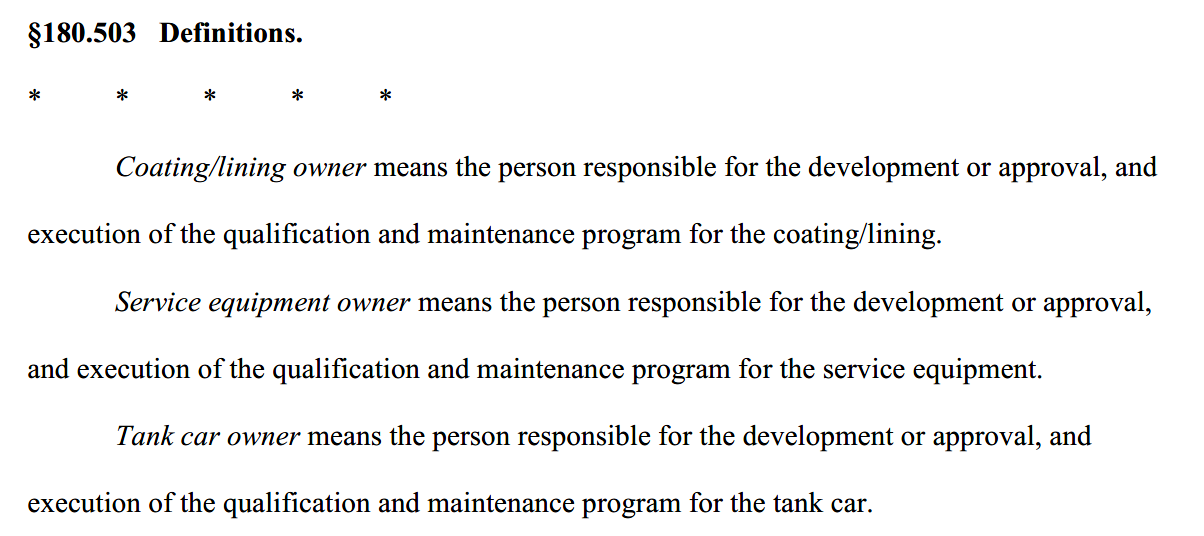 Homework Item 3 – Poll has been issuedHomework Item 4 – Request was sent to B. Siebold on 4/7